                       Small Group Sermon Questions                                                               Sunday, Feb.10, 2019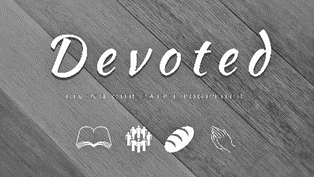 Part 2: FellowshipOpening questionWhat do you think of when you hear the word fellowship?How good are you at accepting support?  Explain.Going Deeper QuestionsRead Acts 2:42-47.  Does this community picture draw you in?  Why or why not?How are teaching and fellowship related?  Why do you need both?How is Tolkien’s  ‘Fellowship of the Ring’ a great picture of fellowship for the church?Sid mentioned how all those who first heard about the risen Lord gathered together (after seeing Jesus at the tomb, in the upper room, on the road to Emmaus)  Why does this happen?  What does this tell us as a church?  Henri Nouwen said, “Christian community is the place where we keep the flame of hope alive among us…That is how we dare to say God is a God of love when we also see death and destruction and agony all around us.  We say it TOGETHER.  We affirm it in each other.”  How do you react to this quote?  How does fellowship work against our culture of individualism and self-sufficiency?  How do these two forces work in your life?Our passage in Acts 2 comes right after Pentecost.  Why is this significant?It’s important to not over idealize this community in Acts.  Problems come to this church as well.  What does this say about the Kingdom of God among us including our fellowship?  Read Matthew 18:15-20.  What does this passage say about fellowship and conflict?  Read I John 1:7 and I Corinthians 1:9.  What do these verses say about fellowship?  How does this connect to the description found in Philippians 2:1-5?  